ОТЧЕТО САМООБСЛЕДОВАНИИмуниципального бюджетного общеобразовательного учреждения«Средняя общеобразовательная школа № 8»муниципального образования города Братсказа 2018 год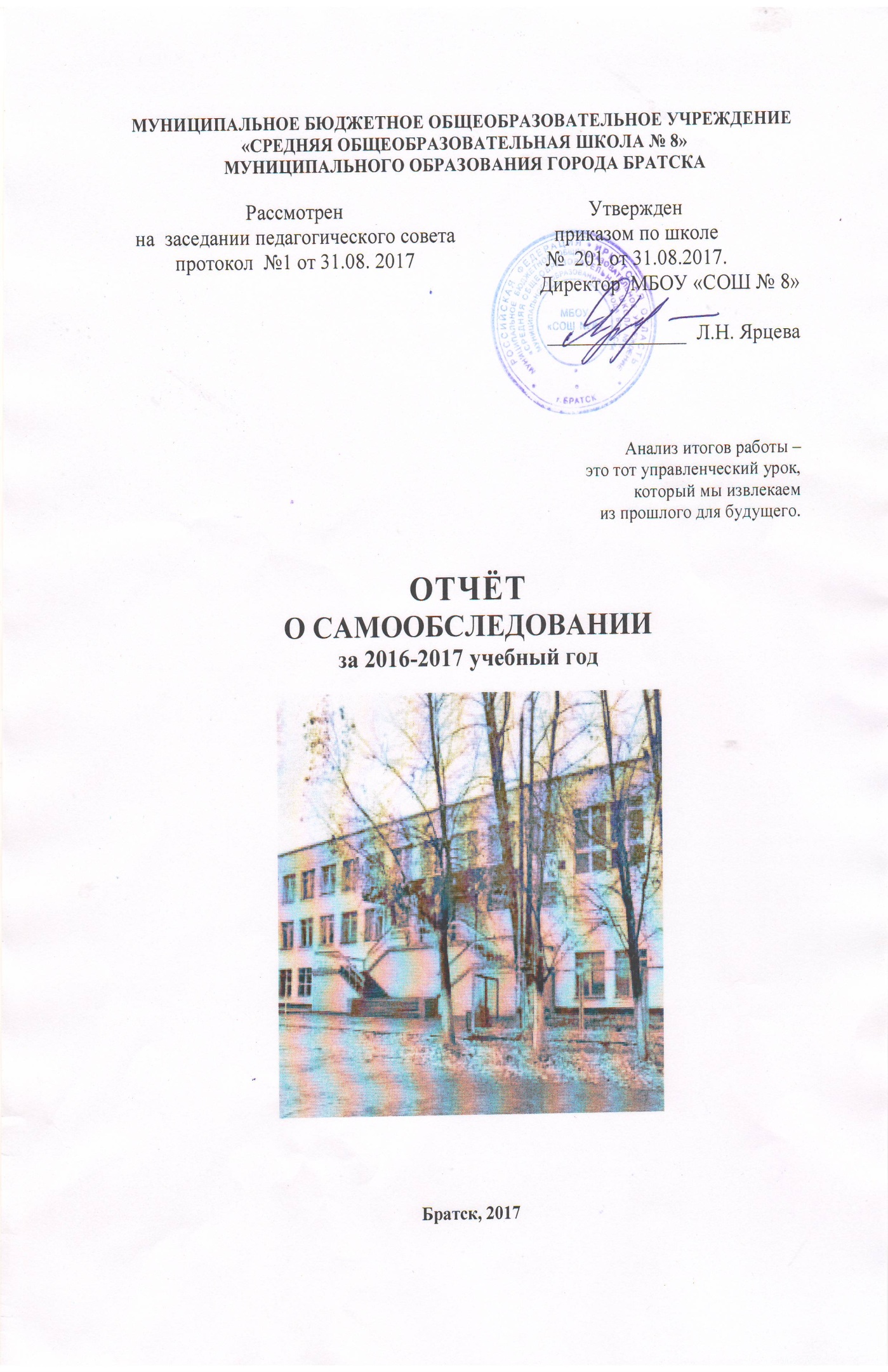 Братск, 2018СОДЕРЖАНИЕВВЕДЕНИЕВ соответствии с приказом Министерства образования и науки Российской Федерации от 14.06.2013 г. № 462 «Об утверждении порядка проведения самообследования образовательной организации», приказом Министерства образования и науки Российской Федерации от 14.12.2017 г. № 1218 «О внесении изменений в порядок проведения самообследования образовательной организации»,  приказом Министерства образования и науки Российской Федерации от 10.12.2013 г. № 1324 «Об утверждении показателей деятельности образовательной организации, подлежащей самообследованию, приказом директора школы № 85 от 11.04.2017 была создана рабочая группа по сбору аналитического материала, необходимого  для подготовки отчета по самообследованию МБОУ «СОШ № 8» за 2018 год. В ходе самообследования была проведена оценка:образовательной деятельности;организации образовательного процесса;системы управления организации;содержания и качества подготовки обучающихся;качества кадрового, учебно-методического, библиотечно-информационного обеспечения,материально-технической базы;функционирования внутренней системы оценки качества образования.1. АНАЛИТИЧЕСКАЯ ЧАСТЬ1.1. Общие сведения об образовательном учрежденииПолное наименование общеобразовательного учреждения в соответствии с Уставом: муниципальное бюджетное общеобразовательное учреждение «Средняя общеобразовательная школа № 8 муниципального образования города Братска», сокращённое название - МБОУ «СОШ № 8», в своей  деятельности  подотчетно Департаменту  образования администрации  города Братска  и Комитету  по управлению муниципальным  имуществом  администрации города Братска.В сентябре 2016 года на основании Постановления администрации муниципального образования города Братска№ 551 от 19.04.2016 года произошла реорганизация МБОУ «СОШ 8» путем присоединения к ней МБОУ « СОШ №28»Юридический адрес: 665776, Российская Федерация, Иркутская область, город Братск, жилой район Осиновка, ул. Иркутская, 16.Фактический адрес: Здание 1 – 665776, Российская Федерация, Иркутская область, город Братск, жилой район Осиновка, ул. Иркутская, 16., здание2- жилой район Сухой, Социалистическая, 14аТелефоны: приёмная -30-22-84,350-830,  вахта –30-27-85E-mail: school_08@mail.ruУчредители: Департамент образования администрации города  Братска.Организационно-правовая форма: учреждение.Тип учреждения: бюджетное.Тип образовательной организации: общеобразовательная организация.Лицензия на право ведения образовательной деятельности:Свидетельство о государственной аккредитации:МБОУ «СОШ № 8» осуществляла в 2018 году реализацию следующих основных образовательных программ:Основная образовательная программа начального общего образования (ООП НОО);Основная образовательная программа основного общего образования (ООП ООО);Основная образовательная программа основного общего образования (ООП ФК ГОС);Основная образовательная программа среднего общего образования (ООП ФКГОС)МБОУ «СОШ №8» представляет собой модель классической образовательной школы, открытой для учащихся с различными образовательными потребностями и запросами, готовой обеспечить высокий или достаточный уровень образовательной подготовки по всем предметам. Оценка образовательной деятельностиДеятельность педагогического коллектива школы в 2018 учебном году была направлена на обеспечение соблюдения Федерального закона Российской Федерации от 29 декабря 2012 г. N 273-ФЗ «Об образовании в Российской Федерации»по выполнению государственного образовательного стандарта, прав учащихся на доступность образования через создание среды для развития всех участников образовательных отношений  на основе дифференциации; повышения качества образования на основе применения педагогического мониторинга, современных педагогических и информационных технологий, создание условий для инклюзивного образования.Образовательная система школы  обеспечивала становление духовно-нравственной и физически здоровой личности, способной к социализации в обществе, обладающей высокой культурой и необходимыми компетенциями для успешной самореализации во всех сферах жизнедеятельности через- развитие образовательной среды для максимальной самореализации личности;-совершенствование методики урока через использование элементов современных педагогических технологий, обеспечивающих повышение качества образования;-повышение уровня компетентности педагогов через активные формы методической работы;- повышение качества образования посредством совершенствования системы мониторинга, внутренней системы оценки качества.В 2018 году в школе на уровне начального общего образования в 1-4 классах реализовывался Федеральный государственный образовательный стандарт начального общего образования,на уровне основного общего образования в 5-7 (второе полугодие 2017-2018 уч. года) и в 5-8 (первое полугодие 2018-2019 уч. года)  классах Федеральный государственный образовательный стандарт основного общего образования, в 8-9 (второе полугодие 2017-2018 уч. года) и в 9-х классах (первое полугодие 2018-2019 уч. года)  - федеральный компонент государственного образовательного стандарта основного общего образования;на уровне среднего общего образования в 10-11 классах - федеральный  компонент государственный образовательного  стандарта  среднего общего образования.Критерии и показатели результативности реализации программ соответствуют целям и задачам деятельности школы. Показателями выполнения основных  образовательных программ начального общего, основного общего, среднего общего образования МБОУ «СОШ №8» являются:сохранение физического и психического здоровья обучающихся; -положительная динамика в их интеллектуальном и социальном развитии;устойчивая мотивация и готовность к познанию: желание и умение учиться;психологическая готовность к продолжению образования;показатели   предметной   обученности,   полученные   в   ходе   внешней экспертизы с целью осуществления контроля качества подготовки обучающихся;показатели предметной и метапредметной обученности, полученные в ходе проведения контрольно-оценочных процедур и по результатам промежуточной аттестации с целью осуществления контроля качества подготовки обучающихся.К основным видам деятельности школы в 2018 году  относились также обучение на дому, обучение детей с ОВЗ по адаптированным программам, проведение промежуточной аттестации, предоставление психолого-педагогической помощи, организация лагеря дневного пребывания.В учреждении в прошедшем учебном году реализовывался большой спектр дополнительных  общеобразовательных общеразвивающих программ художественной и физкультурно-  спортивной направленностей.Вывод: В школе создано образовательное пространство, предоставляющее возможность получения  качественного образования в соответствии с требованиями Стандарта, социального заказа родителей, образовательных запросов и познавательных интересов учащихся, в том числе с ОВЗ.Оценка системы управления образовательной организацииУправление в МБОУ «СОШ № 8» осуществляется в соответствии с Федеральным  законом Российской Федерации от 29 декабря 2012 г. N 273-ФЗ «Об образовании в Российской Федерации» и Уставом на принципах демократичности, открытости, единства, единоначалия и коллегиальности, объективности и полноты использования информации, приоритета общечеловеческих ценностей, охраны жизни и здоровья человека, свободного развития личности.Система управления МБОУ «СОШ №8» обеспечивает участникам образовательного процесса условия для развития, роста профессионального мастерства, направлена на повышение качества предоставляемых услуг.Руководители структурных подразделений Директор - Ярцева Любовь Николаевна, председатель педагогического совета.Заместители директора по УВР - Цепелева Светлана Валерьевна, Шарифзянова Лидия Васильевна, председатель МС. Заместитель директора по ВР - Иванова Галина Кузьминичн, Доценко Дина Джемаловна. Заведующие хозяйством - Плеханова Любовь Алексеевна, Мухина Светлана Валерьевна Секретарь педагогического совета: Добрыгина Татьяна Александровна Председатель общего собрания трудового коллектива –Позднякова Оксана Григорьевна Руководители методического объединений учителей гуманитарного цикла - Быкова Евгения Юрьевна, Рогова Анна Павловна Руководители методического объединений учителей естественно-научного цикла–Ащеулова Наталья Михайловна, Домашова Надежда ГеннадьевнаРуководители методического объединений учителей физической культуры, ОБЖ, ИЗО, технологии - Коровкина Татьяна Денисовна, Гомзякова Евгения ПавловнаРуководители методического объединений учителей начальных классов - Ковтуненко Валентина Витальевна, Белькович Татьяна Григорьевна Руководители методического объединений классных руководителей–Иванова Галина Кузьминична, Доценко Дина ДжемаловнаРуководитель научного общества учащихся "Поиск юных" - Калинина Елена Владимировна, педагог-организатор Президент ученического самоуправления –Медведков Илья, ученик10а класса; Рогова Анастасия, ученица10б класса.Председатель Попечительского совета – Гуцу Мария СтаниславовнаПредседатель совета родителей–Шемякина Елена Евгеньевна Медицинская  служба - Нелепченко Татьяна Вячеславовна,Вепрейчук Наталья Александровна фельдшеры школы Социально- психилогическая служба-Галеева Яна Дмитриевна, Мелкоступова Алевтина Валерьевна, Горелова Елена Анатольевна, Смолина Ирина ПавловнаБиблиотека - Попкова Татьяна Леонидовна, Петрова Светлана Федоровна,  заведующие библиотекой Кадровая служба - Гуцу Мария Станиславовна Председатель совета профилактики правонарушений - Ярцева Любовь Николаевна, директор школы Наркопост "Здоровье+" - Иванова Галина Кузьминична, Доценко Дина Джемаловна, зам. директора по ВР Уполномоченный по правам ребенка–Горелова Елена Анатольевна, социальный педагог.Управление развитием МБОУ «СОШ №8» осуществлялось программно-целевым методом. В школе  успешно реализуются следующие программы: Программа развития воспитательной компоненты  на 2018г,программа «Профилактика безнадзорности и правонарушений несовершеннолетних, программа «Субботняя школа будущего первоклассника»,«Школа-территория здоровья», «Партнерский диалог», «Интеллект», программа» «Радуга»,целью которой  является создание условий для благополучного развития вариативности и индивидуализации обучения с учетом способностей и интересов обучающихся, ориентированных на выбор будущей профильной траектории. С 2017 года реализуется Программы развития «Школа успешной личности» на 2017-2021 г.г., которая направлена насоздание условий для достижения нового современного качества обучения и воспитания на основе совершенствования организации содержания, технологий и ресурсного обеспечения образовательной деятельности. В 2018 году закончился первый этап(аналитико-проектировочный) реализации данной программы.Органами коллегиального управления учреждения являются Общее собрание, Педагогический совет, Попечительский совет, Совет родителей, Совет ученического самоуправления (Совет учащихся). Совет родителей содействует объединению усилий семьи и школы в деле обучения и воспитания детей. В 2018 году на заседаниях Совета родителей решались вопросы, связанные с организацией питания обучающихся, организацией системы дополнительного образования, обсуждались планы по укреплению МТБ, подготовки школы к новому учебному году, оказывалось содействие в проведении общешкольных родительских собраний, КТД.Совет ученического самоуправления (Совет учащихся) планировал и организовывал проведение общешкольных мероприятий, в том числе посвященных Дню учителя, Новому году, 8 Марта 23 Февраля, « Школьная овация». По инициативе Совета учащихся в школе прошли акции: «Мы выбираем жизнь», «Чистый двор- чистый город»,» Поздравь ветерана», День самоуправления, рейды « Правопорядок», «Школьная форма».Вопросы укрепления  материально-технического оснащения школы решались через деятельность Попечительского совета.Все структурные подразделения выполняли функции, направленные на организацию образовательного процесса согласно должностным обязанностям, локальным актам. При этом основной формой взаимодействия администрации и педагогического коллектива являлся обмен информацией. Целостная работа механизма управления, координирование деятельности педагогического коллектива осуществлялось через: четкое определение уровня управления, его функционала;построение работы на перспективной, прогнозируемой основе;перевод делопроизводства на компьютеризированную основу;системность ВШК, ВСОКО;внедрение системного подхода в диагностике состояния образовательного процесса.Администрация школы, делегируя управленческие полномочия, предоставляла право руководителям ШМО выполнять контролирующие функции Школа успешно взаимодействует с органами государственной власти, органами местного самоуправления муниципальных образований, общественными организациями:Система работы с социальными партнерами строится на договорной основе, планах совместной деятельности. Функционал социального партнерства наблюдательный, содействующий, управленческий, контролирующий.Субъекты социального партнерства МБОУ «СОШ № 8»Таким образом, осуществление школой взаимодействия с общественными организациями, административными органами и иными городскими структурами способствовало решению вопросов воспитания, обучения, обеспечивало открытость  образовательного пространства.Выводы: Существующая система управления образовательной организацией способствует достижению поставленных целей и задач, отвечает запросам участников образовательного процесса,  обеспечивает реализации компетенций образовательной организации, закрепленных в ст. 26 и ст. 28 Федерального закона № 273-ФЗ от 27.12.2012 «Об образовании в Российской Федерации».Перспективы В следующем учебном году необходимо работать над дальнейшим развитием государственно-общественного управления.  Оценка содержания и качества подготовки учащихсяСодержание образования  в 2018 учебном году определялось следующими основными образовательными программами:Контингент учащихсяНа 31 декабря 2018 года в школе обучалось 683 учащихся (на 49 больше, чем в предыдущем году), было сформировано 31 классов- комплектов (на 2 больше, чем в предыдущем году).Это свидетельствует о стабильности  функционирования  и развития школы и повышения интереса к ней со стороны родителей (законных представителей) учащихся.Доля учащихся, закончивших образовательные уровни  на «4» и «5»Результаты итоговой аттестации в течение трех последних летПромежуточная аттестацияПредметные результатыОсновная цель промежуточной аттестации -  это оценка качества усвоения учащимися всего объёма содержания учебного предмета за учебный год. Промежуточная аттестация проводится с целью определения соответствия уровня и качества знаний, умений, навыков, сформированности компетенций требованиям государственного образовательного стандарта и оценки качества освоения программ по завершении отдельных этапов обучения. Промежуточная аттестация 9-х и 11-х   классов проходила без аттестационных испытаний. По результатам  промежуточной оценки качества образования:определялась динамика индивидуальных достижений учащихся в освоении основной образовательной программы;осуществлена оценка качества освоения основной образовательной программы в образовательном учреждении;разработаны методические материалы по организации работы с детьми, демонстрирующими высокий уровень образовательных достижений;определены направления повышения квалификации педагогических работников внутри образовательного учреждения и вне его.В соответствии с Положением о формах, периодичности, порядке текущего контроля успеваемости и промежуточной аттестации учащихся МБОУ «СОШ № 8» промежуточная аттестация проводится по всем предметам для всех учащихся (кроме учащихся 1-х классов), осваивающих основные общеобразовательные программы (для учащихся, получающих общее образование в образовательной организации; для экстернов, получающих общее образование вне образовательной организации) один раз в год в конце текущего учебного года.Промежуточная аттестация, т.е. выявление степени освоения образовательной программы для учащихся 2-8-х и 10-х классов проводится как путем проведения аттестационных испытаний, так и без них; для обучающихся 9-х и 11-х классов промежуточная аттестация проводится без аттестационных испытаний.Уровень начального общего образованияДля мониторинга достижения планируемых результатов на уровне НОО взяты результаты аттестационных испытаний по русскому языку, математике, литературному чтениюРезультаты аттестационных испытанийРусский языкЦелевыми индикаторами на уровне НОО являются: качество знаний – 44%; успеваемость – 100%. В среднем результаты аттестационных испытаний по русскому языку на уровне НОО в 2017-2018 учебном году показывают, что КЗ достигнуто в соответствии с целевыми показателями и превышает на 6,6%, Успеваемость менее 100% на 4,4%. Не смотря на то, что КЗ выше целевых показателей, наблюдается отрицательная динамика в КЗ в сравнении с предыдущим учебным годом, в целом на 0,9%. Этот регресс возник за счет уменьшения КЗ во вторых классах на 10,7%.  В 3-х и 4-х классах в среднем просматривается небольшое увеличение показателя КЗ. Не достигли целевых показателей по КЗ в следующих классах:2а класс – 36%;3в класс – 26%;4а класс – 20%.Показатель успеваемости в среднем вырос на 4,4%.МатематикаВ среднем результаты аттестационных испытаний по математике на уровне НОО в 2017-2018 учебном году показывают, что КЗ достигнуто в соответствии с целевыми показателями и превышает на 10,2%,. Успеваемость менее 100% на 7,2%. Не смотря на то что КЗ выше целевых показателей, наблюдается отрицательная динамика в КЗ в сравнении с предыдущим учебным годом, в целом на 0,8%.Этот регресс возник за счет уменьшения КЗ во вторых классах на 10,8%.  В 3-х и 4-х классах в среднем просматривается небольшое увеличение показателя КЗ. Не достигли целевых показателей по КЗ в следующих классах:4а класс – 30%.Показатель успеваемости в среднем вырос на 1,3%.Литературное чтениеВ среднем результаты аттестационных испытаний по литературному чтению на уровне НОО в 2017-2018 учебном году показывают, что успеваемость и КЗ достигнуты в соответствии с целевыми показателями. КЗ превышает на 22,2%.Уровень основного общего образованияРезультаты аттестационных испытаний по учебным предметам (5-8 классы) Для мониторинга достижения планируемых результатов на уровне ООО взяты результаты аттестационных испытаний по русскому языку, математике, английскому языку в 5-х классах, географии в 6-х классах, химии и истории в 8 классах.Русский языкЦелевыми индикаторами на уровне ООО являются: качество знаний – 34%; успеваемость – 100%.В среднем результаты аттестационных испытаний по русскому языку на уровне ООО в 2017-2018 учебном году показывают, что КЗ достигнуто в соответствии с целевыми показателями и превышает на 7,5%,. Показатель успеваемости не достиг целевого 7,8%. Не смотря на то что КЗ выше целевых показателей, наблюдается отрицательная динамика КЗ в сравнении с предыдущим учебным годом, в целом на 13,5 %.Этот регресс возник за счет уменьшения КЗ в 5-х, 7-х и 8-х классах на 26%, 8,8% и 19,2% соответственно.  Не достигли целевых показателей по КЗ в следующих классах:5б класс – 21%;7б класс – 11%;8б класс – 15%.Показатель успеваемости в среднем по сравнению с предыдущим учебным годом уменьшился на 4,3%.МатематикаВ среднем результаты аттестационных испытаний по математике на уровне ООО в 2017-2018 учебном году показывают, что КЗ достигнуто в соответствии с целевыми показателями и превышает на 10,6%,. Показатель успеваемости не достиг целевого 9,5%. Наблюдается положительная динамика КЗ в сравнении с предыдущим учебным годом, в целом на 6,5 %. Однако результаты аттестационных испытаний показывают, что в 6-х и 8-х классах идет уменьшение КЗна 9,7%и 4,5% соответственно.  Не достигли целевых показателей по КЗ в следующих классах:6б класс – 32%;8б класс – 15%;8в класс – 28%.Показатель успеваемости в среднем по сравнению с предыдущим учебным годом увеличилось на 0,8%.Результаты аттестационных испытаний по английскому языку, географии, истории, химииПо английскому языку КЗ и успеваемость ниже целевых индикаторов в 5б классе, по химии КЗ ниже в 8б и 8в классах.Уровень среднего общего образованияРезультаты аттестационных испытаний по учебным предметам (10 классы)Целевыми индикаторами на уровне СОО являются: качество знаний – 36%; успеваемость – 100%.Анализ результатов аттестационных испытаний показывает, что КЗ достигает целевых индикаторов, но стал ниже в сравнении с предыдущим учебным годом. Не все учащиеся 10-х классов достигли базового уровня по русскому языку, математике, английскому языку.Метапредметные результатыМетапредметные результаты, включают освоенные обучающимися межпредметные понятия и универсальные учебные действия (регулятивные, познавательные, коммуникативные).Формирование метапредметных результатов обеспечивается за счёт всех учебных предметов и внеурочной деятельности.Основным объектом оценки метапредметных результатов является:способность   и   готовность   к   освоению    систематических   знаний,    их самостоятельному пополнению, переносу и интеграции;способность к сотрудничеству и коммуникации;способность   к   решению   личностно   и   социально   значимых   проблем   и воплощению найденных решений в практику;способность и готовность к использованию ИКТ в целях обучения и развития;способность к самоорганизации, саморегуляции и рефлексии.Оценка метапредметных результатов проводится в ходе следующих процедур:- выполнение комплексной работы на межпредметной основе;- решение проектных задач, направленных на оценку уровня сформированности конкретных видов универсальных учебных действий;- выполнение групповых и индивидуальных учебных проектов;- выполнение учебных и учебно-практических задач средствами учебных предметов(мастерские, учебно - исследовательские работы, учебные проекты и другие);- диагностическая система психолого-педагогического сопровождения.Результаты комплексных  работАнализ результатов комплексной работы в 2-4 классах  позволяет сделать следующие выводы:2-е классы.Уровень овладения ключевыми умениями в основной работе - базовый: осознанность чтения, умение работать с текстом Уровень овладения ключевыми умениями в  дополнительной работе (работа в паре) -  базовый: умение работать с текстом (деформированный текст, тема текста) умение работать в паре сформировано у 58% учащихся.3-и классыУровень овладения ключевыми умениями в основной работе- базовый: осознанность чтения, умение работать с текстом Уровень овладения ключевыми умениями в  дополнительной работе( работа в паре) -  базовый: умение работать с текстом (деформированный текст, тема текста)Умение работать в паре сформировано у 66% учащихся.4-е классы.Уровень овладения ключевыми умениями в основной работе- базовый: осознанность чтения, умение работать с текстом Уровень овладения ключевыми умениями в  дополнительной работе (работа в паре) -  базовый: умение работать с текстом( деформированный текст, тема текста)Умение работать в паре сформировано у 98% учащихся.Анализ результатов показывает, что успешность выполнения заданий базового и повышенного уровней на уровне НОО понизился в сравнении с предыдущим учебным годом на 2,4 % и 5,9% соответственно. Низкие результаты на уровне ООО, не справились с заданиями базового уровня 44% учащихся. Хуже всего результаты в 6бв классах. Анализ показал, что у учащихся не в полной мере сформированы такие УУД как самоконтроль, умение самостоятельно сделать вывод, проанализировать и просчитать учебную задачу, построить алгоритм выполнения. Кроме того причина еще в недостаточной внимательности учащихся, непонимании заданного вопроса, затруднении в выделении главного и существенного в задании.Результаты творческих проектов по выбору:В результате проектных работ оценивалисьсформированность универсальных учебных действий учащимися в ходе осуществления ими проектной деятельности по определенным критериям:1) Презентация содержания работы самим учащимся:- характеристика самим учащимся собственной деятельности («история моих открытий»);- постановка задачи, описание способов ее решения, полученных результатов, критическая оценка самим учащимся работы и полученных результатов.2) Качество защиты работы:- четкость и ясность изложения задачи;- убедительность рассуждений;- последовательность в аргументации;- логичность и оригинальность.3) Качество наглядного представления работы:- использование рисунков, схем, графиков, моделей и других средств наглядной презентации;- качество текста (соответствие плану, оформление работы, грамотность по теме изложения, наличие приложения к работе).4) Коммуникативные умения:- анализ самим учащимся поставленных перед ним вопросов со стороны других учащихся, учителя, других членов комиссии, выявление учащимся проблем в собственном понимании и понимании участников обсуждения, разрешение возникших проблем - ясный и четкий ответ либо описание возможных направлений для размышлений;- умение активно участвовать в дискуссии: выслушивание и понимание чужой точки зрения, поддерживание диалога уточняющими вопросами;- аргументация собственной точки зрения, развитие темы обсуждения, оформление выводов дискуссии.Качество подготовки выпускников на уровне основного общего образованияВ 2017-2018 учебном году в 9 классах обучалось 46 человек. Решением педагогического совета к ГИА -2018 было допущено 46 учащихся. Из 46 девятиклассников 45 сдавали экзамены в форме ОГЭ и 1 учащийся в форме ГВЭ в основной период. В 2018 году государственная итоговая аттестация в 9-х классах проводилась по 4-м предметам(ОГЭ): 2 экзамена (обязательные предметы) − русский язык и математика и 2 экзамена по выбору.Выбор предметов для прохождения ГИА:Средний балл  государственной  итоговой  аттестацииВыводы:Средний балл по математике в основной период составил 13 баллов, что выше, чем в прошлом учебном  году на 2 балла. Средняя оценка за экзамен составила 3, КЗ – 39%. Средний балл по русскому языку в основной период составил 26 баллов, что выше, чем в прошлoм году на 1 балл. Средняя оценка за экзамен составила 4, КЗ – 53%Анализ результатов прохождения выпускниками 9 классов ГИА в 2018 г. показывает, что высоко мотивированные на изучение предмета обучающиеся показывают результаты выше, чем учащиеся, которые выбирают предметы неосознанно. В итоге самые высокие средние баллы были получены русскому языку, физике, истории, а самые низкие баллы по литературе и обществознанию. Таким образом, 55% учащихся выбрали предметы для прохождения итоговой аттестации без учета будущей профессии. Поэтому, можно сделать вывод о том, что не все обучающиеся 9-х классов смогли определиться с выбором предметов для прохождения итоговой аттестации, а, следовательно, и с будущей профессиейПерспективы Новые условия сдачи экзамена требуют поиска наиболее эффективных форм подготовки выпускников на уровне основного общего образования к ГИА,  обеспечения психологической поддержки выпускников в течение года.Качество подготовки выпускников на уровне среднего общего образованияКачество подготовки выпускников на уровне среднего общего образованияВ 2017-2018 учебном году в 11 классах обучалось 22 человека. Решением педагогического совета к ГИА -2018 было допущено 22 учащихся, которые сдавали экзамены в форме ЕГЭ.Средний балл государственной итоговой  аттестацииЕсли проанализировать выбор предметов ЕГЭ, то можно отметить, что  экзамен по базовой  математике занимает лидирующую позицию, его выбрали 91 % учеников. На втором  месте –математика профильная - 73%, на третьем - обществознание -50%, на четвертом –биология – 41%,  на пятом- физика -27% и т.д.По сравнению с прошлым учебным годом средний балл снизился практически по всем предметам. Десять неудовлетворительных результата по ЕГЭ получено в текущем году по обществознанию, биологии, физике, химии. Основные причины - несформированность профессионального определения выпускников и, как следствие, неосознанный выбор учащимися предметов, недостаточная психологическая готовность к экзаменам, отсутствие  самостоятельной  подготовки к экзаменам.К сожалению, продолжается тенденция последних лет: 30 % выпускников 11 класса не сдают экзамены, которые они выбирали сами. Из этого можно сделать несколько предположений: 1. При определении экзаменов не уверены в правильности своего выбора, следовательно, профориентационная работа проводится на недостаточном уровне; 2. Набор экзаменов определяется «на всякий случай» 3. Самоуверенность выпускников при подготовке. 20 % выпускников пользуются услугами репетиторов, посещают курсовую подготовку. Однако, как показала практика ГИА-2018 года, выпускники, посещавшие консультации в школе, сдали экзамены на 100%, получив при этом достаточно высокие баллы. Мониторинговые исследования учащихся в 2018 годуЛичностная готовностьДля определения уровня сформированности учебной мотивации использовалась  методика Лускановой «Определение мотивов учебной деятельности»: всего было продиагностировано- 292 учащихся, получены следующие результаты:Уровень сформированности УУД на уровне начального общего  образованияОбщий показатель сформированности УУД в 5 классахОбщий показатель сформированности УУД в 6 классахОбщий показатель сформированности УУД в 7 классахУровень воспитанностиВ истекшем году было проведено анкетирование родителей на тему «Уровень удовлетворенности родителей работой МБОУ «СОШ № 8» по методике Е.Н. СтепановаОхват учащихся дополнительным образованием и внеурочной занятостью	Участие и результативность учащихся в мероприятиях различного уровня (без олимпиад, в том числе дистанционных).Итоги участия во Всероссийской олимпиаде школьниковШкольный этапПризеры муниципального этапа:В школьном этапе приняли участие 143  человека (на 14 больше) , 237  участий  (на 17 больше, чем в прошлом году). Второй год  в школьном этапе ВОШ принимали участие учащиеся 4 классов.По сравнению с прошлым учебным годом общие результаты проведения олимпиад значительно выше, победители- 35 и призеры-62, что на что на 17  больше, чем в прошлом году.Всего приняли участие -34 ученика, что на 6 больше, чем в прошлом году.Победителей- нетПризеров -7 , что на 5 больше, чем в прошлом году.При проведении олимпиад школьного этапа выявились отрицательные стороны: Есть учащиеся, которые принимали участие в олимпиадах по нескольким предметам. С одной стороны, школьник пробуют свои силы в разных областях наук, с другой стороны, это ведет к перегрузке обучающихся, т.к. требуется дополнительное время на качественную подготовку. Наблюдается низкая мотивация у некоторой части учащихся к участию в предметных олимпиадах. Внешняя оценка качества Качество освоения общеобразовательных программ в 2018 году выявлялось в ходе внешних оценочных процедур: мониторинговых исследований и всероссийских проверочных работ. Итоги Всероссийских проверочных работ в 4-х классах (апрель2018г)Количество участников по русскому языку– 55;математике – 56;окружающему миру –55Результаты ВПР показали повышение успеваемости в сравнении с предыдущим учебным годом. Однако качество ниже городских и областных показателей.Качество освоения общеобразовательных программ на уровне основного общего образования выявлялось в ходе внешних оценочных процедур: всероссийских проверочных работ в 5 классах по русскому языку (апрель) и технологического мониторинга по  математике и русскому языку  в 9-х классах (март).Итоги Всероссийских проверочных работ в 5-х классах (апрель 2018г)Количество участников по русскому языку – 67;математике – 65;биологии–65;истории – 64Результаты ВПР показывают, что КЗ по биологии и истории ниже показателей по городу и области. По биологии на 13,2% и 13,1% соответственно. По истории на 7,9% и 6,9% соответственно. По русскому языку и математике выше городских и областных результатов. По русскому языку на 7,1% и 7,6% соответственно. По математике на 11,6% и 13,4% соответственно.Итоги Всероссийских проверочных работ в 11-х классах (март 2018г)Количество участников по английскому языку – 20;истории– 21;химии–20;Результаты ВПР показывают 100% качество по истории гораздо выше городских и областных показателей. По химии КЗ выше чем по городу и области на 22,6% и 20,3% соответственно. Выводы: Содержание образования в МБОУ «СОШ № 8» соответствует требованиям ФГОС НОО (1-4 классы) и ФГОС ООО (5-8 класс); в 9, 10-11 классах содержание образования соответствует ФКГОС.Оценка организации  образовательного процессаВ 2018 году организация образовательного процесса осуществлялась в соответствии с Уставом МБОУ «СОШ № 8», на основе утвержденных календарного учебного графика, учебных планов, расписания уроков.МБОУ «СОШ № 8» работает в режиме 6-дневной рабочей недели в 5-11 классах  и в режиме 5-дневной недели в 1-4 классах. Продолжительность учебного года в 2-11 классах - 34 недели без учета государственной итоговой аттестации, в первом классе -33 недели. Продолжительность каникул в течение учебного года составляет 30 календарных дней, летом - 95 дней.  Для учащихся в первом классе в феврале установлены дополнительные недельные каникулы.Продолжительность урока– 40 минут. В середине учебного дня для учащихся 1-х классов  организована динамическая пауза продолжительностью не менее 40 минут.Для организации питания учащихся в режим учебных занятий включены перемены продолжительностью не менее 20 минут.Расписания уроков и занятий внеурочной деятельности составленыв соответствии с требованиями СанПиН, с учебными планами, исходя из допустимого количества часов в неделю на класс.Все учащиеся обучались в одну смену.Обучение в образовательном учреждении организовано на русском языке. В текущем году обучение организовывалось в очной форме.Образовательный процесс дому для 7 учеников  организован по индивидуальным учебным планам для детей-инвалидов и детей, имеющих медицинские показания для обучения на дому. Анализ деятельности педагогов по обучению данной группы детей показал, что выполняются законодательные требования и соблюдаются права детей: учебные планы и расписание согласованы с родителями (законными представителями). По итогам учебного года все дети показали освоение основных образовательных программ соответствующего уровня.Организована охрана образовательного учреждения отделом вневедомственной охраны по городу Братску филиал ФГКУ, ООО ОА «Рубеж Плюс», в наличии имеются охранная, пожарная и тревожная сигнализации. В МБОУ «СОШ № 8» введен пропускной режим.Для учащихся МБОУ «СОШ № 8» организовано медицинское обслуживание, которое осуществляется на основе договора с ОГБУЗ «ГБ№3».Организовано горячее питание учащихся в школьной столовой (организатор питания – ИП Лоскутова О.П, ИП Яковлева М.Ф.).Учебный план Учебный план МБОУ «СОШ №8» является нормативным документом, определяющим максимальный объём учебной нагрузки обучающихся, состав учебных предметов, распределяет учебное время (аудиторную нагрузку), отводимое на освоение содержания образования, по классам, учебным предметам по классам.  Особенности учебного плана 1-4-х классов, реализующих ФГОС НООУчебный план  для 1-4-х классов, реализующих ФГОС НОО, составлен на основе перспективного учебного плана,  являющегося  неотъемлемой частью основной образовательной программы начального общего образования МБОУ «СОШ №8».  Учебный план является инструментом реализации ООП НОО и достижения запланированных образовательных результатов в текущем учебном году.Структура Учебного плана включает две части: обязательную и формируемую участниками образовательных отношений. В учебном плане 1-4-х классов  по  ФГОС НОО установлено  соотношение между обязательной частью и частью, формируемой участниками образовательных отношений: 80/20Количество часов, отведенных на освоение учащимися учебного плана в совокупности не  превышает величину недельной образовательной нагрузки. В обязательной части учебного плана  определен состав учебных предметов обязательных предметных областей и учебное время, отводимое на их изучение по классам (годам) обучения и отражает содержание образования, которое обеспечивает достижение важнейших целей современного начального образования. В учебном плане начальной школы обязательная часть сохранена в полном объеме и представлена образовательными областями: «Русский язык и литературное чтение», «Иностранный язык», «Математика и информатика», «Обществознание и естествознание»,  «Искусство», «Технология», «Физическая культура». Учебный предмет «Иностранный язык» изучается со 2-го класса по 2 часа в неделю. При проведении учебных занятий по иностранному языку во 2абв, 3абв и  4аб классах осуществляется деление на группы. Часть учебного плана, формируемая участниками образовательных отношений, обеспечивает реализацию образовательных потребностей, индивидуальных потребностей обучающихся и их законных представителей, отражает специфику МБОУ «СОШ №8»посредством введения учебных  предметов и курсов:Образовательная область «Математика и информатика»:Введен  предмет информатика в 4 классах для завершения изучения данного предмета на уровне начального общего образования  и  с целью формирования компьютерной грамотности. В учебном плане 2017-2018 учебного года этот предмет изучался во  3-4 классах как обязательный из  части, формируемой участниками образовательных отношений. Введен спецкурс  «Математика и конструирование» в 1в, 2в, 3абв классах который обеспечивает обеспечивают реализацию Программы предпрофильного образования «Радуга», в 1аб классах « Умники и умницы»  во 2аб классах-спецкурс «Читаем, думаем, творим» для формирования метапередметных уменийОсобенности учебного плана 5абв, 6абв, 7абв, 8абв классов,  реализующих ФГОС ОООВ МБОУ «СОШ №8»   сформированы три пятых  класса, три шестых класса, три седьмых  и три восьмых класса, реализующих ФГОС основного общего образования. Все эти  классы имеют общеобразовательную направленность. В учебном плане  5-8 х классов по   ФГОС ООО установлено  соотношение между  обязательной частью и  частью, формируемой участниками образовательных отношений: –	обязательной частью – 70 процентов от общего нормативного времени, отводимого на освоение основных образовательных программ общего образования;– 	часть, формируемая участниками образовательных отношений – 30 процентов.В  обязательной части учебного плана определен состав учебных предметов обязательных предметных областей и учебное время, отводимое на их изучение по классам обучения,  и отражает содержание образования, которое обеспечивает достижение важнейших целей современного основного общего образования.	Часть учебного плана, формируемая участниками образовательных отношений, обеспечивает реализацию индивидуальных потребностей обучающихся в соответствии с их запросами, а также, отражает специфику МБОУ « СОШ № 8» и предусматривает введение следующих предметов и спецкурсов: Обязательные предметы: «Информатика и ИКТ» в 5абв и 6 абв классах, «Обществознание» в 5абв классах, «ОБЖ» в 5абв и 6абв, 7абв классах, добавлен 1 час на предмет «Биология» в 7абв классах.Спецкурсы «Живая математика» в 5в и 6в и «Черчение» в 7абв, 8абв как продолжение спецкурса, «Геометрическое черчение» в 5абв и 6абв классах. Спецкурс  «Занимательная физика» в 5аб и 6аб классах,  « Финансовая грамотность в 7абв, 8абв классах, МХК в 7 абв классах, «Комплексный анализ текста» и «Решение нестандартных задач по математике»в 8абв классах,Предмет «Основы духовно-нравственной культуры народов России»:Согласно ФГОС основного общего образования обязательная часть учебного плана 5 класса содержит предметную область «Основы духовно-нравственной культуры народов России». В пятые классы пришли школьники, изучившие в 4 классе данный предмет в полном объеме. В связи с этим в 2018-2019 учебном году  занятия по данной предметной области проводятся  через реализацию программы воспитания и социализации, а также  через включение тем духовно-нравственного и этнокультурного направления в предметы других образовательных областей: литературы, истории, географии.Тематические межпредметные модули:Традиционно преподавание в школе строится как преподавание отдельных предметов. Однако для учеников незамеченными остаются глубокие внутренние связи между предметами. Эти связи могут быть установлены на единстве средств и способов действий, на единстве тем, понятий, используемых в разных предметах, для решения данной задачи в учебный план введены тематические межпредметные модули.Введение тематических образовательных межпредметных модулей в 5-6 классах служит координацией учебных предметов в основной школе. Образовательный  модуль «Зимушка- зима» («Новогодняя елка») основан на тематической координации – работа с разными точками зрения на разных учебных предметах.Образовательный модуль « День Победы» завершает цикл предметных задач, на нем  осуществляется задачная координация. Практическая задача решается путем привлечения предметных знаний,  полученных в разных учебных предметах.Модульная организация обучения обоснована Основной образовательной программой первого уровня обучения, Программой предпрофильного образования «Радуга».Всего на уровне основного  общего образования организовано четыре интегрированных модуля в рамках проведения проектных задач. Кроме этого предметы русский язык, литература и история, география включают в себя интегрированные модули из расчета 15-25 % от общего числа часов, отведенных на изучение предметаОсобенности учебного плана 9абв  классов, реализующих ФКГОС 2004Учебный план для 9  классов, реализующих программы ФкГОС – 2004,   на 2018/2019 учебный год  содержит федеральный компонент, представленный  группой предметов базового уровня, региональный компонент и компонент образовательного учреждения.Инвариант в 9 классах представлен в полном объеме следующими образовательными областями и образовательными компонентами:«Филология» – русский язык, литература, английский язык;«Математика» –алгебра, геометрия,   информатика и ИКТ;«Естествознание» –  биология, физика, химия;«Обществознание» – история, обществознание, география;«Искусство» – изобразительное искусство, музыка;«Технология» – технология;«Физическая культура» – физическая культура, ОБЖРегиональный компонент представлен курсами:  «Основы безопасности жизнедеятельности»; «География Иркутской области» в объеме 0,5 часа в неделю,  « Технология»Час «Искусства» в 9 классе используется на учебный предмет «Черчение».  Компонент образовательного учреждения распределен по образовательным областям: «Филология», «Математика», «Обществознание», «Информатика и ИКТ»,  «Искусство», « Технология», «Физическая культура и ОБЖ»  представлен следующими курсами.Образовательная область «Филология»:Спецкурс «Комплексный анализ текста»  формирует умение анализировать и понимать художественную 9абв классы Данный курс является продолжением курса «Читаем, думаем, творим», проводимого в начальной школе. « Новые векторы грамматики» в 9а классе призванные формировать грамотное письмо.Образовательная область «Математика»:Назначение предметов данной предметной области - осуществлять преемственность в формировании математического стиля мышления. Для решения данной задачи вводятся «Решение нестандартных задач по математике»в 9 абв классах,в 9в классе «Человек и профессия»Особенности учебного плана 10аб,11аб  классов, реализующих ФКГОС 2004Учебный план на уровне среднего общего образования направлен на решение следующих задач:выполнение государственных образовательных стандартов образования;обеспечение усвоения учащимися фундаментальных теоретических основ наук;развитие практических способностей учащихся, интеллектуальная и общепсихологическая подготовка к профессиональному самоопределению и самореализации в современных условиях жизнедеятельности.Федеральный компонент представлен в полном объеме следующими образовательными областями и образовательными компонентами:«Филология» – русский язык, литература, английский язык;«Математика» – алгебра, геометрия;  «Информатика и ИКТ»;«Естествознание –  биология, физика, астрономия, химия»;«Обществознание – история, обществознание, география»;«Технология» – технология;«Физическая культура» – физическая культура, ОБЖ.Региональный компонент представлен курсами: В 10 классах – курс по изучению края «История Земли Иркутской» 10а, « История Иркутской области» 10б класс и курс «Психология успеха»  в 10аб классах.В компонент образовательного учреждения введены спецкурсы и факультативы по запросу обучающихся, которые завершают  образовательные траектории учащегося и способствуют профессиональному самоопределению. 10 класс:Обязательные предметы: алгебра в 10 аб классах по 1 часу, «Технология» в 10а классе, « Химия в 11аб классах по 1 часуСпецкурс «Русское правописание: орфография и пунктуация» - 10бСпецкурс «Деловая речь, деловое письмо» - 10аб классСпецкурс «Секреты русской орфографии»- 10 а классыСпецкурс «Дополнительные вопросы  математики» - 10 аб классыСпецкурс « Практикум по решению задач по геометрии» - 10 аб классы.Спецкурс «Методы решения физических задач» - 10 аб классы11 класс:Обязательные предметы: химия в 11 аб классах по 1 часу, «Технология» в 11 а классеСпецкурс «Русское правописание: орфография и пунктуация» - 11 аб классыСпецкурс «Деловая речь, деловое письмо» -11 аб  классыСпецкурс» Практическое право»- 11аб классыСпецкурс « Химия в задачах и упражнениях» 11аб классыСпецкурс «Все вопросы общей биологии» 11 аб классыСпецкурс «Решение сложных математических задач» - 11аб классыСпецкурс « Практикум по решению задач по геометрии» - 11 аб классы.Спецкурс «Методы решения физических задач» - 11 аб классыВыполнение учебного плана Учебный план МБОУ «СОШ №8»   на 2017-2018 учебный год был выполнен  в полном объеме.Оценка востребованности выпускниковУровень основного общего образованияУровень среднего общего  образованияВыводы:1. Ежегодно повышается конкурентоспособность наших выпускников, 91% поступили  в учреждения ВПО и СПО.2. Не менее 50% выпускников 9 класса продолжают обучение в 10 классе нашей школы.Оценка качества кадрового обеспеченияПовышение профессиональной компетентности педагогов является одним из приоритетных направлений в  МБОУ «СОШ № 8» .Анализ кадрового обеспечения» за 2018год позволяет констатировать, что школа на 100% укомплектована квалифицированными педагогическими, руководящими и иными работниками, имеющими необходимые образование и квалификацию для решения задач, определённых основными образовательными программамиТаблица 2Результаты аттестации  на первую и высшую квалификационные категории в 2018 годуДля развития кадрового потенциала в школе используются следующие формы непрерывного образования: курсовая подготовка по направлениям, обучение педагогов и руководителей ОУ на сертифицированных семинарах, вебинарах, работа в методических объединениях, участие в методических мероприятиях различного уровня.Выводы: Условия обеспечения образовательного процесса (кадровый потенциал) соответствуют требованиям ФГОС, отвечают нормам действующего законодательства и позволяют качественно организовывать образовательный процесс.1.8. Оценка качества учебно- методического обеспеченияОбразовательная деятельность МБОУ «СОШ № 8» на 100% обеспечена учебниками и учебно-методической литературой, рабочими программами по всем учебным предметам, курсам и курсам внеурочной деятельности основных образовательных программ.Разработка рабочих программ осуществляется педагогами в соответствии с Положением о рабочих программах учебных предметов, курсов и курсов внеурочной МБОУ «СОШ № 8».На уровне начального общего образования обязательная часть учебного плана обеспечивается УМК «Школа России» и « Гармония», рекомендованным и допущенными к использованию в образовательном процессе.Анализ предметного и методического содержания  данных УМК  позволяет сделать вывод, что они способствуют реализации системно-деятельностного подхода к обучению, нацеливая учителей на формирование УУД, представленных в ФГОС.В образовательном процессе используются учебники и учебные пособия, входящие в федеральный перечень учебников на текущий учебный год.При переходе на следующий уровень образования учитывается преемственность предметных линий УМК.Год издания учебников, используемых в образовательном процессе в текущем году, не ранее 2013 года. Организация методической работыВ 2018 году педагогический коллектив МБОУ «СОШ №8» продолжил работу над  методической темой «Совершенствование профессиональной компетентности  как условие обновления школьного образования».Цель: повышение результативности образовательного процесса через непрерывное профессиональное развитие инновационного потенциала педагогов, их эрудиции, компетентности.Научно-методическая работа была направлена на обновление содержания основных образовательных программ на уровнях начального общего, основного образования в соответствии с ФГОС, реализацию системно-деятельностного подхода и освоение новых технологий при реализации ФГОС, развитие кадрового ресурса, совершенствование программно-методического обеспечения.Методическая работа была представлена следующими формами: -тематические проблемные педагогические советы,-теоретические и практико-ориентированные семинары (в том числе, в рамках деятельности методических объединений),-работа педагогов над темами самообразования (публикации, участие в семинарах ШСП, выступление на школьных методических объединениях), -аттестация педагогических кадров;-организация и контроль курсовой подготовки педагогов;-повышение качества подготовки учащихся к Всероссийской олимпиаде школьников, научно-практическим конференциям и интеллектуальным и творческим конкурсам ;-инициация участия педагогов в конкурсах учебно-методических разработок (отдельных уроков и курсов, контрольно-измерительных материалов, авторских педагогических продуктов).Особое внимание уделялось повышению компетенции педагогических кадров:-курсовая подготовка (очная, заочная, дистанционная формы, в том числе очно-заочные формы);-сертифицированные семинары и вебинары на базе ИПКРО, ИРО, издательств «Дрофа», «Просвещение» и др;-теоретические и практико-ориентированные семинары (в том числе в рамках деятельности методических объединений школы, ШСП)-методическая подготовка педагогов внутри школы (повышение квалификации учителей по актуальным вопросам современного образования в форме практикумов и тренингов);-участие в работе вебинаров, сетевых сообществ Интернета, создание собственных сайтов;-проведение предметных недель (месячников);-мастер-классы;-самообразовательная деятельность учителя по индивидуальной научно-методической теме;-создание авторских педагогических разработок (спецкурсов, программ внеурочной деятельности и др.); -диагностика индивидуальных затруднений педагога.Главная тематика педагогических советов в 2018 учебном году - «Система оценки достижения планируемых результатов освоения основной образовательной программы начального, основного и среднего общего образования».В соответствии с методической темой работы школы  каждым методическим объединением выбраны темы МО, определены цели и задачи. Деятельность методических объединений осуществлялась в соответствии с планами работы. В конце года выстроен рейтинг работы ШМО. Лучшими признаны МО учителей начальных классов (рук. Белькович Т.Г., МО естественно-математичвеских наук  рук. Ащеулова Н.М.)Особое внимание  уделялось организации и подготовке обучающихся к Всероссийской олимпиаде школьников, организации участия педагогов (городской Образовательный Форум, Международная ярмарка педагогических инноваций). Обсуждались вопросы качества образования и уровня обученности учащихся в рамках промежуточной  и итоговой аттестации обучающихся. В 2018 году прошли курсовую очную подготовку 18 педагога, 4 педагога обучались на дистанционных курсах, повышали мастерство на сертифицированных семинарах - 33 участий, 21 педагог прошли обучение в школе современного педагога. Размещено 44 публикации в педагогических сборниках и в сети Интернет. 21 педагог школы участвовал в различных методических мероприятиях в качестве жюри. Проведено 3 муниципальных методических мероприятия на базе школы: обучающий мастер-класс «Джутовая филигрань» (ШСП направление «Технология»), открытое внеклассное мероприятие «Россия выбирает Президента» (ШСП, направление «ОБЖ»), семинар «Применение технологии продуктивного чтения на уроках русского языка и литературы» (ШСП, направление «русский язык и литература»).В муниципальном этапе регионального конкурса «Лучшая методическая разработка» приняло участие 9 человек. Все они стали участниками конкурса.В VIII Межрегиональном этапе XVI Международной Ярмарки социально – педагогических инноваций активно участвовали семь  педагогов. Четверо из них стали лауреатами, это - Садовникова О.Ф., Казакова В.А.Гомзякова Е.П., Попова С.А.Восемь педагогов участвовало в дистанционных профессиональных конкурсах. Во всероссийском конкурсе «Педагогика XXI века» Белькович Т.Г. стала победителем, в XIIIмеждународном педагогическом конкурсе «Урок с использованием ИКТ» от образовательного портала rusolymp.com Рогова А.П. стала победителем, во всероссийском  конкурсе «Территория ФГОС» Цепелева С.В. получила золотую медаль победителя, во всероссийском конкурсе «Гражданское и патриотическое воспитание в условиях организации ФГОС» Крайникова Е.М. награждена дипломом 3 степени, во всероссийском конкурс педагогического мастерства «Образование: от теории к практике» Ворошилова И.А. стала победителем.На фестивале сетевых сообществ педагогов образовательных организаций г. Братска обобщили свой опыт 3 педагога: Цепелева С.В.,  Гомзякова Е.П., попова С.А.На X региональной научно-методической конференции был представлен опыт 5 педагогов: Гомзякова Е.П., Цепелевой С.В., Доценко Д.Д., Духовникова С.В., Мелкоступова А.В.На НПК«ФГОС: инновационный ресурс развития образования» обобщен опыт учителя Гаврилиной Т.А.Личный сайт имеют 15 педагогов-36%.Диагностика эффективности методической поддержки педагогов и сопровождения инновационных процессов со стороны методической службы школы, проведенная в феврале 2018 года, показала следующие результаты:диагностировалось 41 педагог 100 % .92% педагогического коллектива оценивают методическую работу на оптимальном уровне, 8%- на удовлетворительном.Вывод:Оценка качества учебно- методического обеспечения в условиях введения ФГОС ООО показала, что в школе  созданы условия для распространения инновационного опыта, выявления и изучения лучших образовательных практик, обмена идеями, находками, приемами работы на семинарах, конференциях, форумах.Оценка научно-методической работы в текущем году выявила высокую результативность представления опыта работы педагогами школы и в целом достаточный уровень научно-методической работыОценка качества библиотечно- информационного обеспеченияВ 2018 учебном году школьные библиотеки решали задачи обеспечения образовательного  процесса путем библиотечно-библиографического и информационного обслуживания учащихся и педагогов. Основные показатели работы библиотеки в 2018 годуБиблиотечно-информационные ресурсы 2018гПополнение и обновление учебно-методического фонда производилось за счет областных субвенций: приобретено 1 192экз.  учебников на сумму  461 945-60руб.     Обеспеченность учебниками на одного обучающегоВ рамках просветительской работы в соответствии с планом работы проводились тематические библиотечные уроки и беседы, систематически оформлялись тематические выставки. Всего за учебный год проведено более 120 мероприятий с общим охватом 616 обучающихся.Вывод:1.В целом библиотечно-информационное  обеспечение образовательного процесса соответствует нормативным требованиям.2.Учащиеся обеспечены учебниками, включенными Министерством просвещения России в федеральный перечень на 100%.1.10. Оценка качества материально-технической базы1.10.1. Материально-технические условия – составляющая качественного образованияМБОУ «СОШ №8»  расположена в двух зданиях: по ул. Иркутская,16 (ж.р. Осиновка) . Социалистическая 14а(ж.р.Сухой)Для реализации программ начального общего образования, основного общего и среднего общего образования предметные кабинеты оснащены наглядными дидактическими пособиями, справочной литературой, демонстрационным и лабораторным оборудованием. Кабинеты химии обеспечены вытяжным шкафом, подводкой воды, емкостями для хранения химических реактивов. В кабинетах оборудовано рабочее место учителя. Лаборантские оснащена металлическими сейфами для хранения химических реактивов. Химические реактивы систематизированы по группам. Имеются первичные средства пожаротушения, химической защиты, аптечка для оказания первой медицинской помощи. Кабинеты физики имеют лаборантские, оборудование для лабораторных и практических работ систематизировано и хранится в отдельных шкафах. В кабинете № 28 имеется мультимедийное оборудование. Оснащение кабинетов оборудованием соответствует требованиям образовательного стандарта, технике безопасности. Кабинет биологии  № 10 имеет лаборантскую. В учебном кабинете биологии для учащихся организованы рабочие места, которые соответствуют нормам охраны труда, правилам техники безопасности, а также возрастным особенностям учащихся. Оборудование для лабораторных и практических работ систематизировано и хранится в  лаборантских. Для проведения культурно-массовых мероприятий используются видеозал на 30 мест, актовый зал на 60 и 200  посадочных мест, оборудованные музыкальной аппаратурой, осветительной техникой, проектором и экраном. Все оборудование соответствует современным требованиям.В школе созданы условия для занятий физической культурой и спортом, функционируют 2  больших спортивных зала, 1 малый спортивный зал (тренажерный), 1 спортивная  площадка на территории школы,  Спортивное оборудование и инвентарь соответствуют государственным санитарно-эпидемиологическим правилам и нормам. Учебные помещения школы используются в соответствии с расписанием урочной и внеурочной деятельности. Территория школы  благоустроена.  Своевременно скашивается трава, ежегодно высаживаются цветковые растения. По всему периметру зданий установлено ограждение, функционирует система внутреннего и наружного видеонаблюдения.Информационно-технические ресурсыВ школе функционируют 3 компьютерных класса, 68% кабинетов оснащены проекционным оборудованием для интерактивного обучения. Компьютерной техникой оснащены 85% рабочих мест учителей-предметников и классных руководителей, каждый компьютер имеет выход в Интернет.В школе имеется  2 медицинских кабинета с примыкающими к ним процедурными кабинетами, оснащенными в соответствии с требованиями Роспотребнадзора. Медицинское обслуживание учащихся осуществляют фельдшеры от ОГАУЗ «БГБ №3» города Братска.В школе своевременно проводятся вакцинация и диспансеризация, оказывается доврачебная помощь. Питание обучающихся, а также работников учреждения осуществляют ИП Лоскутова О.П., и ИП Яковлева М.Ф. В учреждении имеются 2 обеденных зала (120 и 65 посадочных мест), 2 пищеблока, оборудованных в соответствии с требованиями санитарных правил и нормативов СанПиН 2.4.2.2821-10. 96% учащихся обеспечены горячим питанием. На конец 2018 учебного года  186 учащихся получали бесплатное питание.Вывод:Материально-техническое и информационно-техническое обеспечение учреждения в целом соответствует требованиям, предъявляемым к образовательным организациям. Создана база для успешной организации не только образовательного процесса, но и для развития дополнительного образования, воспитательного пространства. 1.10.2. Финансово-хозяйственная деятельность в 2018 годуВ соответствии со ст.28 Закона РФ «Об образовании в РФ» к компетенции образовательной организации относится материально-техническое обеспечение образовательной деятельности в соответствии с требованиями ФГОС, ФКГОС, предоставление отчета общественности о поступлении и расходовании финансовых и материальных средств. На совершенствование материально-технической базы школы была направлена финансово-хозяйственная деятельность. Результатом этой деятельности является то, что образовательный процесс осуществляется в безопасных, комфортных условиях, удовлетворяющих в основном запросы учащихся, родителей и педагогов. В течение всего учебного года постоянное внимание уделялось соблюдению требований СанПин, пожарной безопасности и антитеррористической защищенности. На 90% устранены замечания надзорных контролирующих органов. Установлено новое ограждение в здании по улице Социалистическая, 14А (1 283 211,50 руб.), 3 камеры внутреннего наблюдения (60 000 руб.). Проведена большая плановая работа по устранению замечаний Роспотребнадзора: осуществлен ремонт кровли (ул. Иркутская, 16) на сумму 1 004 418,00 руб., проведены ремонтные работы в пищеблоке (ул. Социалистическая, 14А) на сумму 47 497 руб. Основными источниками, обеспечивающими не только жизнедеятельность, но и развитие нашей школы, являются городской бюджет, областные субвенции, выделяемые на учебные расходы и привлеченные внебюджетные средства. Общая сумма на содержание и развитие школы в 2018  году составила 5 554 447,36руб.(на 1 700 270,84 руб. больше, чес в 2017 году). За счет средств городского бюджета (4 086 205,00 руб.,) кроме вышеперечисленных работ (кровля, пищеблок, видеонаблюдение) проведены следующие работы: поверка приборов учета в теплоузле, утилизация ламп накаливания, перезарядка огнетушителей, замеры сопротивления изоляции (42 167,05 руб.), проведено гигиеническое обучение сотрудников школы, детаризация и акарицидная дезинсекция, приобретались медикаменты, в т.ч. для открытия лагеря дневного пребывания, составлена проектно-сметная документация на установку индивидуального теплоснабжения (ул. Социалистическая, 14А) на сумму 351 700 руб.На подготовку ОУ к новому учебному году на 140 000 руб. (на 2 здания школы №8) закуплена краска (101 110.00 руб.), электротовары (23 640.00 руб.), стекло (5610.00 руб.).Кроме этого, установлены новые пластиковые окна в восьми кабинетах на сумму 700 000 руб., проведено кронирование и валка деревьев – 123 000 руб., ремонтные работы в медкабинете - 39 000 руб., сантехнические работы – 54 730,79 руб. (ул. Социалистическая, 14А).На учебные расходы на 2018 год выделено 951 000 руб. на 634 учащихся. За счет этих средств произошло пополнение и обновление учебного фонда двух школьных библиотек: приобретено  учебников 1 190 экз.  на сумму 461 945,60 руб., что на 30 000 руб. больше, чем в прошлом году. Оформлена подписка на периодическую печать для учащихся и педагогов на сумму 35 626.18 руб., приобретены бланки аттестатов для выпускников на сумму 10 216,44 руб. По-прежнему, в центре внимания – информатизация образовательного процесса. За истекший год приобретено 4 МФУ (59 450 руб.), два мультимедийных проектора – 57 257 руб., два ноутбука – 38 780 руб., три микрофона – 4 500 руб., один монитор – 5 699 руб.Своевременно осуществляется ремонт копировальной и компьютерной техники: отремонтированы 1 ноутбук, 2 принтера на общую сумму 8 350 руб. В два учебных кабинета закуплена новая мебель, отвечающая требованиям СаНПин на 123 220 руб. На 9 991 руб. приобретен спортинвентарь для уроков физической культуры. В течение года приобретались канцелярские товары на сумму 24 940 руб., программное обеспечение – 1 100 руб., моющие средства – 25 104.09 руб, классные журналы – 10 042,46 руб.В кабинет технологии (юноши) был закуплен ручной инструмент 3 360 руб. и фрезерный станок 9 573 руб.Внебюджетных средств в 2018 году было привлечено 522 530 руб. Это на 229 515 руб. больше, чем в 2017 году. Из них 330 525 руб. – это добровольные взносы в Попечительский совет. За счет этих средств приобретенылинолеум в кабинеты №№ 22, 27, 1 на сумму 61 319,70 руб., проведена традиционная церемония награждения отличников учебы стипендией – 8 500 руб. Установлена противодымная дверь на 2 этаже – 32 365,79 руб., в кабинет информатики приобретены компьютерные поворотные кресла в количестве 12 штук на сумму 41 880 руб. Привлеченные внебюджетные средства позволили  приобрести 1 комплект ученической мебелив кабинет № 7 – 71 130 руб., мультимедийное оборудование – 73 939 руб., установить жалюзи (ул. Социалистическая, 14А) – 20 329 руб.. мебель в кабинет № 3 – 10 000 руб, рекламные стойки для библиотеки – 7 864,40 руб. клеенку на обеденные столы в школьную столовую – 10 000 руб., холодильник в медкабинет – 5 489 руб.Спонсорские средства позволили качественно провести текущий ремонт учебных кабинетов и школы в целом к новому 2018-2019 учебному году (общая сумма затрат – 87 786 руб.). Городской комиссией по приемке школы отмечена слаженная работа всего педагогического коллектива. Акт готовности школы подписан без замечаний. Выводы:Реализация плана по совершенствованию и укреплению МТБ, созданию безопасных условий, открытость и доступность информации по привлечению и расходованию финансовых средств позволили в этом году активнее привлечь родительскую общественность к решению школьных проблем. Перспективы:В 2019 году необходимо продолжить работу по обеспечению рабочих мест учителей ПК и мультимедийной техникой. Требуется создание условий для обучения детей с ОВЗ. Необходимо включение в план приобретения лыжного инвентаря для реализации раздела программы по физической культуре (ул. Социалистическая, 14А), учебно-наглядного оборудования, в т.ч. ручного и электрифицированного оборудования в кабинеты технологии (юноши), а также продолжить обновление и приобретение компьютерной техники, спортинвентаря, робототехники.1.11. Оценка функционирования внутренней системы оценки качества образованияВнутренняя система оценки качества образования функционирует в соответствии с Положением, Программой  внутреннего мониторинга качества образования.  Основными объектами  внутреннего мониторинга качества образования являются: качество образовательных результатов;качество образовательного процесса; качество управления (создание условий, обеспечивающих образовательный процесс). Оценка качества образовательных результатов направлена на обработку информации об уровне реализации требований к результатам освоения образовательных программ МБОУ «СОШ №8», включая основные образовательные программы начального общего и основного общего образования (в соответствии с ФГОС). Оценка качества образовательных результатов осуществляется в ходе процедур входного, промежуточного и итогового административного контроля, контрольно-методических мероприятий внешней экспертизы, неперсонифицированных мониторинговых исследований, результаты которых являются основанием для принятия управленческих решений при реализации образовательного процесса на всех уровнях общего образования.Основными  показателями  ВСОКО являются: Качество образовательных результатовПредметные результатыМетапредметные результатыЛичностные результаты обучения (включая показатели социализации учащихся)Достижения обучающихся на конкурсах, соревнованиях, олимпиадахЗдоровье учащихся Удовлетворённость родителей деятельностью и взаимоотношениями в ОУПрофессиональное самоопределение выпускниковКачество реализации образовательного процессаОсновные образовательные программыДополнительные образовательные программы Реализация учебных планов и рабочих программ по учебным предметам Качество уроков и индивидуальной работы с учащимися Качество курсов по выборуУдовлетворенность учащихся и родителей уровнем преподавания и условиями в школеКачество воспитательной работыКачество внеурочной деятельности (включая классное руководство)Качество условий, обеспечивающих образовательный процессКонтингент учащихся Кадровое обеспечение Материально-техническое обеспечение Информационно-развивающая среда Санитарно-гигиенические условия Медицинское сопровождение Организация питания Психологический климат в ОО Безопасность обучения Общественно-государственное управление и стимулирование качества образованияДокументооборот и нормативно-правовое обеспечениеПериодичность проведения мониторинга качества образования, объекты мониторинга установлены Программой внутреннего мониторинга качества образования. Результаты диагностики, проводимой в рамках внутренней системы оценки качества образования представлены в разделах отчета по самообследованию.ЗаключениеСамообследование МБОУ «СОШ № 8» показало, что организационно-правовое обеспечение образовательной деятельности, структура и система управления, реализация образовательных программ, оценка качества образования, условия образовательного процесса в школе в целом отвечают современным требованиям. Вместе с тем, самообследование выявило ряд проблем, над решением которых предстоит работать в следующем учебном году. В области организационно-правового обеспечения образовательной деятельности:- пополнение нормативной базы по введению ФГОС ООО;В области системы управления:- дальнейшее развитие государственно-общественного управления.В области реализации образовательной программы, оценки качества образования:-совершенствование образовательного процесса, повышение  качества образовательных результатов, в том числе результатов ГИА;-развитие информационно-образовательной среды;-совершенствование ВСОКО.В области воспитательной системы:- активизация  работы по вовлечению большего числа родителей в жизнь школы;- совершенствование  работы по профилактике правонарушений среди подростков.В области обеспечения условий образовательного процесса:- обновление и пополнение библиотечного фонда;- дальнейшее оснащение кабинетов в соответствии с требованиями ФГОС.Прогнозируемые результаты:2.ПОКАЗАТЕЛИ  ДЕЯТЕЛЬНОСТИ ОБРАЗОВАТЕЛЬНОЙ ОРГАНИЗАЦИИДиректор МБОУ «СОШ № 8»                                                                  Ярцева Л.Н.РАССМОТРЕННа заседании педагогического советаПротокол № 10 от 27.03.2019г.№НаименованиеСтр.1.Раздел 1. Аналитическая часть31.1.Общие сведения об образовательной организации31.2.Оценка образовательной деятельности41.3.Оценка системы управления образовательной организации51.4.Оценка содержания и качества подготовки учащихся101.5.Оценка организации образовательного процесса261.6.Оценка востребованности  выпускников301.7.Оценка качества кадрового обеспечения311.8.Оценка качества  учебно-методического обеспечения321.9.Оценка качества библиотечно-информационного обеспечения351.10.Оценка качества материально-технической базы361.11.Оценка функционирования внутренней системы оценки качества образования392.Раздел 2.  Показатели деятельности образовательной организации41Уровень образованияСерия, №Дата выдачиСрок окончания действияНачальное общее образование серия 38Л01 № 0003718регистрационный  №944021.09.2016БессрочноОсновное общее образование серия 38Л01 № 0003718регистрационный  №944021.09.2016БессрочноСреднее общее образование серия 38Л01 № 0003718регистрационный  №944021.09.2016БессрочноДополнительное образование: дополнительное образование детей и взрослыхсерия 38Л01 № 0003718регистрационный  №944021.09.2016БессрочноСерия, №Дата выдачиСрок окончания действияСерия 38А01 № 0001479, регистрационный №344311.10.2016 годаОрганы управленияФункции управленияРезультат взаимодействияГосударственные:Министерство образования и науки РФ;АдминистративныеРеализация федеральной политики в области образования.Региональные:Министерство образования Иркутской областиСлужба по надзору и контролю в сфере АдминистративныеАдминистративныеРеализация региональной политики в области образования.образования Иркутской областиРеализация региональной политики в области образования.Органы местного самоуправления:Департамент образования администрации города БратскаКомитет по управлению муниципальным имуществом администрации города БратскаКДНиЗП   Правобережного района города БратскаАдминистративныеАдминистративныеАдминистративныеСоздание условий для реализации прав граждан на получение доступного бесплатного образования.Оперативное управление имуществом ОУСоблюдение прав и законных интересов несовершеннолетних.Общественные организации:Профсоюзная организация работников образованияРекомендательныеЗащита прав и интересов работников ОУ по социально-трудовым вопросам.Субъекты социального партнерстваФормы взаимодействияРезультат взаимодействияРодителиПопечительский совет, Общешкольный родительский комитет, классные родительские комитеты, родительские собрания, Дни открытых дверей, конкурсы, праздникиУчастие в образовательном процессе и самоуправлении школойСовет Ветеранов БАМа, Совет Ветеранов  ж.р. Сухой, Совет ветеранов ВОВ и тружеников тылаКонцерты, праздники, акции, встречи и тематические классные часыПатриотическое воспитание школьников, формирование гражданственности.Реализация комплексной целевой программы «Гражданин-патриот», работа школьного музеяКомитет по управлению Правобережным районом администрации города БратскаУчастие в заседаниях, акциях, мероприятиях, организация акций  «Чистый город», организация занятости несовершеннолетнихФормирование гражданственности, трудовое воспитаниеДума города БратскаУчастие в акциях, мероприятияхУчастие в образовательном процессе, продвижение школы в дальнейшем развитииОГКУ ЦЗН города БратскаОрганизация занятости несовершеннолетних (Экологические отряды). Программа по трудоустройству несовершеннолетнихЛетняя занятость обучающихся, в том числе детей «группы риска», трудоустройство в течение учебного годаКДЦ «Современник»Посещение спектаклей, театрализованных представлений, мероприятийЗанятость обучающихся, формирование культуры школьниковМБУК «Детская библиотека»Участие в мероприятиях библиотеки (выставках, праздниках, конкурсах), издание сборников детских произведенийПовышение читательской активности, досуговая занятость обучающихся, формирование культурыМБУК ДШИ № 4Участие в мероприятиях (выставках, праздниках, конкурсах)Досуговая занятость школьников, формирование культуры школьников, творческая самореализацияМДОУ № 132, 11,  98Посещение открытых уроков, занятий,  совместные внеклассные мероприятияПрофилактика ДТПНабор обучающихся 1-х классов из числа воспитанников МДОУДом творчества  детей и молодежи «Гармония»Клуб «Юность»Организация кампании записи школьников в кружки, студии, клубыЗанятость школьников в кружках, студиях, клубах ДДЮТ.Демонстрация достижений школьников.СК «Олимпия»Организация и проведение соревнований.Занятость школьников  в секциях, занятие спортом, оздоровление.Братский государственный университетГБПОУ БПРОМТГБПОУ БТТТОрганизация профориентационных встреч, конференций, курсовая подготовка педагоговУчастие школьников в работе Дней открытых дверей ВУЗов, СУЗов городаОформление информационного стенда для старшеклассниковБолее 60 % выпускников 11 классов  получают ВПО  «Братский городской объединенный музей истории освоения Ангары»Организация выставок, лекций по истории города, краеведческих экскурсий.Организация просветительской деятельности, эстетическое, патриотическое  воспитание обучающихся.ОГАУ Городская больница № 3 Беседы, лекции для школьников, родителей, учителей (профилактика вирусных инфекций, соблюдение санитарно-гигиенических норм и т.д.).Пропаганда здорового образа жизни, профилактика вредных привычек.Управление департамента социального развития опеки и попечительства по г. БратскуКонтроль за детьми, находящимися под опекой, попечительством и условиями их проживания.Помощь малообеспеченным семьям.Безопасное нахождение детей в семьях.Организация бесплатного питания.КДНиЗП № Правобережного района города БратскаРешение правовых вопросов в отношении родителей и несовершеннолетних, уклоняющихся от воспитания своих детейСнижение количества правонарушений со стороны несовершеннолетних, повышение уровня ответственности родителей за воспитание детейОтдел по делам молодежи администрации города БратскаСовместные мероприятия конкурсы, акции и т.д.Патриотическое воспитание, профилактическая работа, досуговая занятость школьниковИПКРО г. ИркутскКурсовая подготовка педагогов и административного персонала.Повышение квалификации педагогов.МАУ ЦРО г. БратскКурсовая подготовка педагогов  мероприятия в рамках работы «Школа современного педагога»Повышение квалификации педагогов.Название программыКлассыКоличество классовКоличество учащихся на конец 2018 годаОсновная образовательная программа начального общего образования (ФГОС НОО)1-412320Основная образовательная программа основного общего образования (ФГОС ООО)5-812256Основная образовательная программа основного общего образования (ФКГОС)9358Основная образовательная программа среднего общего образования (ФКГОС)10-11449Адаптированная основная образовательная программа начального общего образования (ФГОС НОО для детей с ОВЗ)2-3-3Адаптированная образовательная программа для детей с ОВЗ ООО5-2№п/пПараметрыКоличество1.Количество классов - комплектов20/11=312.Количество учащихся на конец 2018 года464/219=683Параметры статистикиКол-воКоличество детей, обучавшихся в Школе Будущего первоклассникаКоличество учеников, обучавшихся на конец 2018 года683- уровень начального общего образования320-  уровень основного общего образования314-  уровень среднего общего образования49Количество учеников, окончивших первое полугодие 2018/2019 учебного года на отлично31уровень начального общего образования15уровень основного общего образования16уровень среднего общего образования0Количество учеников, окончившихпервое полугодие 2018/2019 учебного года на хорошо и отлично206уровень начального общего образования90уровень основного общего образования97уровень среднего общего образования19Количество учеников, окончивших первое полугодие 2018/2019 учебного года с одной тройкой23уровень начального общего образования12уровень основного общего образования9уровень среднего общего образования2Количество учеников, оставленных на повторный год обучения по итогам 2017/2018 уч.года1Количество учеников, переведенных условнопо итогам 2017/2018 уч.года1уровень начального общего образования1уровень основного общего образования0уровень среднего общего образования0Количество учащихся, получивших аттестаты особого образца по итогам 2017/2018 уч.года2уровень основного общего образования1уровень среднего общего образования1Количество учащихся, обучающихся на дому на конец 2018 года7уровень начального общего образования3уровень основного общего образования3уровень среднего общего образования1Уровни образованияОбщеобразовательные классыОбщеобразовательные классыОбщеобразовательные классыУровни образования2015-2016 г.% выпускников2016-2017 г.% выпускников2017-2018 г.% выпускниковНачальное общее444245,5Основное общее373237,5Среднее общее233236В целом по ОУ34,73640,42015-2016 г.% выпускников2016- 2017 г.% выпускников2017- 2018 г.% выпускниковНачальное общее10099100Основное общее1009999Среднее общее100100100В целом по ОУ1009999,9Класс2016-20172016-20172016-20172017-20182017-20182017-2018КлассКачествоУспевУО КачествоУспевУО2а67934,036933.292б84884,4681003.82в44893,4591003,6Средние показатели по 2-м классам65903,954,397,73,563а28,6913,468943.83б35953,552783.53в64863,6826953,3Средние показатели по 3-м классам42,5913,548,7893,54а56883,6201003.24б40903,8551003.854в151003,2711004,2Средние показатели по 4-м классам4792,73,548,71003,75Средние показатели на уровне НОО51,591,23,650,695,63,6Класс2016-20172016-20172016-20172017-20182017-20182017-2018КлассКачествоУспевУО КачествоУспевУО2а64894,346823.32б76,2764,244963.42в39893,455963,6Средние показатели по 2-м кл.59,784,74,048,391,33,43а28,61003,381883.93б73,7954,048843.563в64863,6453893,6Средние показатели по 3-м кл.55,493,73,660,7873,74а72883,9301003.454б601004,0601003.84в221003,2711004,4Средние показатели по 4-м кл.51,3963,753,71003,9Средние показатели на уровне НОО55,591,53,854,292,83,7Класс2017-20182017-20182017-2018КлассКачествоУспеваемостьУО4а351003.354б801004,04в711004,2Средние показатели по 4-м классам621003,85Класс2016-20172016-20172016-20172017-20182017-20182017-2018КлассКачествоУспевУО КачествоУспевУО5а64923,743833.45б631004,021742.95в56893,55411003,4Средние показатели по 5-м кл.6193,73,753585,63,26а561003,781953.96б481003,737893.46в701003,9571003,8Средние показатели по 6-м кл.581003,7758,394,73,77а681003,7561003.77б21,4863,0111003.17в561003,6521003,5Средние показатели по 7-м кл.48,595,33,439,71003,48а42943,446963.38б631003,9415692.88в--391003,4Средние показатели по 8-м кл.52,5973,6733,388,33,16Средние показатели на уровне ООО5596,53,641,592,23,4Класс2016-20172016-20172016-20172017-20182017-20182017-2018КлассКачествоУспевУО КачествоУспевУО5а48883,470914,05б32682,842743.565в351003,45361003,3Средние показатели по 5-м кл.38,385,33,1549,388,33,66а48923,638763.36б52703,532843.36в39913,4381003,5Средние показатели по 6-м кл.46,384,33,53686,73,47а48883,468963.97б7873,058893.67в33943,3521003,6Средние показатели по 7-м кл.29,389,73,259953,78а39903,360943.88б381003,615883.08в---28943,3Средние показатели по 8-м кл.38,5953,4534923,36Средние показатели на уровне ООО38,189,33,344,690,53,5Класс2017-20182017-20182017-2018КлассКачествоУспеваемостьУОАнглийский языкАнглийский языкАнглийский языкАнглийский язык5а41823.235б16743,05в361003,3Средние показатели по 5-м классам31853,18ГеографияГеографияГеографияГеография6а42903.66б38943.26в48903,7Средние показатели по 6-м классам42,7913,5ИсторияИсторияИсторияИстория8а881004.08б461003.68в221003,2Средние показатели по 8-м классам521003,6ХимияХимияХимияХимия8а681003.88б81003.18в331003,4Средние показатели по 8-м классам36,31003,4Класс2016-20172016-20172016-20172017-20182017-20182017-2018КлассКачествоУспевУО КачествоУспевУОРусский языкРусский языкРусский языкРусский языкРусский языкРусский языкРусский язык10а731004,2751003.910б50903,525923,2Средние показатели 61,5953,8550963,55МатематикаМатематикаМатематикаМатематикаМатематикаМатематикаМатематика10а33873,644943.510б601003,642923,8Средние показатели 46,693,53,643933,65Литература (сочинение)Литература (сочинение)Литература (сочинение)Литература (сочинение)Литература (сочинение)Литература (сочинение)Литература (сочинение)10а681004,01001004.610б56893,681003,851Средние показатели 6294,53,8541003Английский языкАнглийский языкАнглийский языкАнглийский языкАнглийский языкАнглийский языкАнглийский язык10а10б25923,2Средние показатели ФизикаФизикаФизикаФизикаФизикаФизикаФизика10а37.51003.410б431003,4Средние показатели 40,31003,4Класс2016-2017 учебный год2016-2017 учебный год2016-2017 учебный год2017-2018 учебный год2017-2018 учебный год2017-2018 учебный годКлассНе достигли базового уровня % Успешность выполнения заданий базового уровня сложности %Успешность выполнения заданий повышенного уровня сложности %Не достигли базового уровня % Успешность выполнения заданий базового уровня сложности %Успешность выполнения заданий повышенного уровня сложности %Уровень НООУровень НООУровень НООУровень НООУровень НООУровень НООУровень НОО2а79367496352б1684682872322в118950793483а0100301288423б0100531288443в1486642674164а89252595254б1585400100804в010022010071Всего по НОО89249,610,489,643,7Уровень ОООУровень ОООУровень ОООУровень ОООУровень ОООУровень ОООУровень ООО5а2872225б2278445в1486186а595596б3763426в386212Всего по ООО247633КлассПредметКЗ,%Успеваемость,%Уровень обученности7аИЗО891004.37аМузыка1001005.07аТехнология1001004.57бИЗО501003.57бМузыка1001004.97бТехнология1001005.07вИЗО791004,17вМузыка63883,97вТехнология1001004,0Предметы20182018Доля выпускников принявших участие в ГИА (%)Доля выпускников положительно справившихся (% от принявших участие)Русский язык100100Математика 100100Обществознание7297Физика 4,3100Химия17100География 43,5100Биология 37100Информатика 13100Литература4,3100История2100Предметы2015201620172018ПредметыСредний баллСредний баллСредний баллСредний баллРусский язык 25302526Математика9131113Обществознание161720Физика 92226Химия191915География 151116Биология 142121Информатика 1710Литература18История25Предметы2017201720182018ПредметыДоля выпускников принявших участие в ЕГЭ(%)Доля выпускников положительно справившихся (% от принявших участие)Доля выпускников принявших участие в ЕГЭ(%)Доля выпускников положительно справившихся (% от принявших участие)Русский язык100100100100Математика (баз)10010091100Математика (проф)5710073100Обществознание29505080Физика 211002767Химия71001467Биология 18604144Литература8100--Английский язык31009100Информатика 1810018100История--4,5100Предметы2016201720182018ПредметыСредний баллСредний баллСредний баллМинимальный порогРусский язык 66717024Математика(баз)1516167Математика ( проф)52494627Обществознание36474342Физика 35484236Химия68583936Биология 56394036Литература 5449-32Английский язык57683722Информатика 51554840История 40-5032классВысокий уровень мотивацииХорошийуровень учебной мотивацииСниженный уровень учебной мотивацииНизкий уровень учебной мотивацииШкольная дезадаптация1а1246211б1333411в1276202а1064302б5811402в1386003а977003б2514303в1087104а1741304б11010204в67400Итого количество948082342процент32,227,428,111,60,7классыРегулятивные УУДРегулятивные УУДРегулятивные УУДПознавательные УУДПознавательные УУДПознавательные УУДКоммуникативные УУДКоммуникативные УУДКоммуникативные УУДуровниВСНВСНВСН135%45%20%35%45%20%35%45%20%220%73%7%17%77%6%20%80%0355%22%23%55%17%28%61%19%20%439%51%10%42%36%22%45%33%19%ОБОБЩЕННЫЙ ПОКАЗАТЕЛЬОБОБЩЕННЫЙ ПОКАЗАТЕЛЬОБОБЩЕННЫЙ ПОКАЗАТЕЛЬОБОБЩЕННЫЙ ПОКАЗАТЕЛЬОБОБЩЕННЫЙ ПОКАЗАТЕЛЬОБОБЩЕННЫЙ ПОКАЗАТЕЛЬОБОБЩЕННЫЙ ПОКАЗАТЕЛЬОБОБЩЕННЫЙ ПОКАЗАТЕЛЬОБОБЩЕННЫЙ ПОКАЗАТЕЛЬОБОБЩЕННЫЙ ПОКАЗАТЕЛЬ37%48%15%37%44%19%40%44%16%УУДВысокийуровень (%)Средний уровень (%)Низкий уровень (%)Личностные32%46%22%Регулятивные34%50%16%Познавательные18%66%16%Коммуникативные28%68%4%ОБОБЩЕННЫЙ ПОКАЗАТЕЛЬ28%57,5%14,5%УУДВысокий уровень (%)Средний уровень (%)Низкий уровень(%)Личностные32%46%22%Регулятивные34%50%16%Познавательные18%66%16%Коммуникативные28%68%4%ОБОБЩЕННЫЙ ПОКАЗАТЕЛЬ28%57,5%14,5%УУДВысокий уровень (%)Средний уровень (%)Низкий уровень(%)Личностные32%46%22%Регулятивные34%50%16%Познавательные18%66%16%Коммуникативные28%68%4%ОБОБЩЕННЫЙ ПОКАЗАТЕЛЬ28%57,5%14,5%ОУКоличество опрошенных респондентовСреднее значение(от 0 до 4, округлить до десятых)МБОУ «СОШ № 8»2633,7Охват (кол-во человек)Охват (кол-во человек)Охват (кол-во человек)Охват (кол-во человек)дополнительным образованиемдополнительным образованиемвнеурочной занятостьювнеурочной занятостью2015/20162016/20172015/20162016/2017131255182422Уровень мероприятияКол-во мероприятийКол-во участниковИз них:Из них:Уровень мероприятияКол-во мероприятийКол-во участниковКол-во победителейКол-во призеровМуниципальный2679319Региональный22907Федеральный42212Международный321-Общее количество обучающихсяв ООКоличество обучающихся в 4 классахКоличество обучающихся в 5-6 классахКоличество обучающихся в 7-8 классахКоличество обучающихся 9- 11 классовШкольный этапШкольный этапОбщее количество обучающихсяв ООКоличество обучающихся в 4 классахКоличество обучающихся в 5-6 классахКоличество обучающихся в 7-8 классахКоличество обучающихся 9- 11 классовКоличество победителейКоличество победителей и призёров683611291171073562предметФИ участникаклассФИО преподавателяМатематикаЛапшина Ирина7аБабакова Л.И.ОБЖ Дзундза Марина7аАлександрова А.С.ОБЖ Карнаухов Григорий7аАлександрова А.С.ТехнологияЛедяева Ольга7аПопова Е.А.ТехнологияБатвенко Кирилл7бКандеев С.Н.ТехнологияСадовников Игорь9аКандеев С.Н.Физическая культураМурушкин Артем9аКоровкина Т.Д.Предмет МБОУ « СОШ №8»МБОУ « СОШ №8»г. Братск г. Братск Иркутская областьИркутская областьПредмет успеваемостькачествоуспеваемостькачествоуспеваемостькачествоРусский язык94,5%67,2%94,9%70,6%92,8%70,3%Математика 100%73,2%98,1%79,5%97%74%Окружающий мир100%76,4%99,5%80%99%75%Предмет МБОУ « СОШ №8»МБОУ « СОШ №8»г. Братск г. Братск Иркутская областьИркутская областьПредмет успеваемостькачествоуспеваемостькачествоуспеваемостькачествоРусский язык86,6%44,8%80,5%37,7%78,8%37,2%Математика95,4%53,8%83,7%42,2%80,9%40,4%Биология98,5%47,7%97,5%60,9%96,2%60,8%История95,3%51,5%92%59,4%92,7%58,4%Предмет МБОУ « СОШ №8»МБОУ « СОШ №8»г. Братск г. Братск Иркутская областьИркутская областьПредмет успеваемостькачествоуспеваемостькачествоуспеваемостькачествоАнглийский язык100%75%99,3%76%95,8%70,2%История100%100%96,6%65,6%97%70,6%Химия100%75%93,1%52,4%92,8%54,7%Показатели2017201720182018ПоказателиЧел%Чел%Всего выпускников, на уровне основного общего образования (9 класс)5410046100ИЗ НИХ: - получили аттестат об основном общем образовании591004598- обучаются в 10-х классах дневных общеобразовательных учреждений                               27502452- обучаются в 10-х классах вечерних общеобразовательных учреждений                               1200- обучаются в учреждениях СПО                                                      23482146- обучаются на краткосрочных курсах                                              0000- работают, не обучаются                                                 0000- оставлены на второй год0012Не определены0000Показатели2017201720182018ПоказателиЧел%Чел%Всего выпускников, на уровне среднего  общего образования (11 класс)2810022100ИЗ НИХ: - получили аттестат о среднем (полном) общем образовании279722100- обучаются в учреждениях ВПО15561464- обучаются в учреждениях СПО                                                      1037627- обучаются на краткосрочных курсах                                              0000- в армии1400- работают, не обучаются                                                 3829Не определены0000ПоказательВсегоОбщая численность педагогических работников, в том числе:56Численность (%) педагогических работников, имеющих высшее образование40/71%Численность педагогических работников, имеющих среднее профессиональное образование16 /29%Численность педагогических работников, имеющих среднее профессиональное образование педагогической направленности (профиля)16/ 29%Численность педагогических работников, которым по результатам аттестации присвоена квалификационная категория34/61%Численность педагогических работников, которым по результатам аттестации присвоена высшая квалификационная категория10/18%Численность педагогических работников, которым по результатам аттестации присвоена  первая квалификационная категория24/43%Численность   педагогических работников,   стаж работы которых составляет:до 5 лет2/4%Свыше 30 лет27 / 48%Численность педагогических работников, прошедших за последние 5 лет повышение квалификации56/ 100%Показатели2018Всего педагогических работников56Совместителей2Средний возраст39Укомплектованность кадрами100%№Ф.И.О. (полностью)ДолжностьКатегория1Ярцева Любовь Николаевнаучитель русского языка и литературыпервая2Целищева Екатерина Петровнаучитель черчения высшая3Доценко Дина Джемаловнаучитель географиипервая4Духовникова Светлана Владимировнапедагог-организаторпервая5Макарова Елена Геннадьевнаучитель начальных классоввысшая6Шумилова Тамара Владимировнаучитель русского языка и литературыпервая7Позднякова Оксана Григорьевнаучитель английского языкапервая8Крайникова Елена Михайловнаучитель ОБЖпервая9Белькович Татьяна Григорьевнаучитель начальных классовперваяКоличество читателей1-4 классы3015-9 классы25010-11 классы65Учителя64родители21Итого:701Показатель1 здание2 зданиеКоличество посадочных мест в библиотечных залах библиотечно-информационного центра (блок А / блок Б)1012Количество рабочих мест, оснащенных компьютером11Принтер11Общий книжный фонд школьной библиотеки (количество экземпляров)20 05217 873Общий книжный фонд школьной библиотеки (количество экземпляров)Итого:  37 925Итого:  37 925Учебных изданий (учебников), рекомендованных федеральным органом управления образованием, в библиотечном фонде 74953985Учебных изданий (учебников), рекомендованных федеральным органом управления образованием, в библиотечном фонде Итого  11 480Итого  11 480Основной фонд книг12 51713 928Основной фонд книгИтого  26445Итого  26445Методическая литература (журналы, пособия…)776748Журналы и брошюры520500Справочно-библиографические ресурсы (кол.ед.):1) Каталоги112) Картотеки (систематическая статей, тематические и др)            2            23) Электронный каталог в стадии формированияв стадии формированияКоличество мультимедийных пособий, CD/DVD дисков (шт.)       295        298КлассКоличество обучающихсяИмеется в наличии в школе%обеспеченностиИтого 1-4 класс3205799100%Итого 5-9 класс3154470100%Итого 10-11класс501211100%ИТОГО по ОУ68511480100%Помещения, используемые в образовательном процессеЗдание 1Здание 2Общая площадь4794,6 3173Учебные кабинеты. Из них:2715специализированные кабинеты физики, химии, биологии, географии, информатики, слесарная мастерская для мальчиков, столярная мастерская для мальчиков, кабинет обслуживающего труда для девочек86Кабинеты дополнительного образования/музей21Видеозал 10Актовый зал11Иные помещения для организации образовательного процесса, в том числе спортивные залы21Медицинский кабинет в т.ч. процедурный11Пищеблок ( столовая)11Показатель1 здание2 зданиеКоличество компьютеров, всего214105Из них нетбуков14510Из них используются в образовательном процессе690Из них нетбуков1780Интерактивных досок, приставок24Сканеров, принтеров, МФУ2511Документ-камеры12Количество мультимедийных проекторов186Количество локальных сетей в учреждении11Количество компьютеров, с которых имеется доступ к Internet4721Количество компьютерных классов21Направления Планируемые результаты Повышение  качества образовательных результатов1.Повышение качества образования учащихся  по итогам 2018-2019 учебного года до 38 % (с 36%)2.Обеспечение стабильных результатов успеваемости  не менее 98%3.Повысить средний балл сдачи ГИА по обязательным предметам и предметам по выборуПовышение качества условий осуществления Образовательной деятельности 1.Повышение уровня развития профессиональных компетенций педагогов (не менее 80% педагогов активно участвуют в изучении и внедрении новейших технологий организации учебнойдеятельности и контроля за уровнем сформированности компетенций учащихся).2.Достижение 100% обеспеченности учебниками на уровне основного общего образования.3. Увеличение охвата услугами дополнительного образования до  80 % учащихся.Повышение  качества управленческой деятельности 1.Повышение имиджа  ОУ на рынке образовательных услуг города Братска:- набор в 1-е классы- не менее 75 учащихся- набор в 10 классы- не менее 30 учащихся2. Повышение  степени  удовлетворенности родителей  качеством оказываемых образовательных  услуг (не менее 85%)№ п/пПоказателиЕдиница измерения1.Образовательная деятельностьОбразовательная деятельность1.1Общая численность учащихся 683 человек1.2Численность учащихся по образовательной программе начального общего образования320 человек1.3Численность учащихся по образовательной программе основного общего образования314 человек1.4Численность учащихся по образовательной программе среднего общего образования49 человек1.5Численность/удельный вес численности учащихся, успевающих на “4”и “5”по результатам промежуточной аттестации, в общей численности учащихся181 чел / 36 %1.6Средний балл государственной итоговой аттестации выпускников 9 класса по русскому языку261.7Средний балл государственной итоговой аттестации выпускников 9 класса по математике131.8Средний балл единого государственного экзамена выпускников 11 класса по русскому языку701.9Средний балл единого государственного экзамена выпускников 11 класса по математике (база/профиль)16/461.10Численность/удельный вес численности выпускников 9 класса, получивших неудовлетворительные результаты на государственной итоговой аттестации по русскому языку, в общей численности выпускников 9 класса01.11Численность/удельный вес численности выпускников 9 класса, получивших неудовлетворительные результаты на государственной итоговой аттестации по математике, в общей численности выпускников 9 класса01.12Численность/удельный вес численности выпускников 11 класса, получивших результаты ниже установленного минимального количества баллов единого государственного экзамена по русскому языку, в общей численности выпускников 11 класса01.13Численность/удельный вес численности выпускников 11 класса, получивших результаты ниже установленного минимального количества баллов единого государственного экзамена по математике, в общей численности выпускников 11 класса01.14Численность/удельный вес численности выпускников 9 класса, не получивших аттестаты об основном общем образовании, в общей численности выпускников 9 класса1чел/2%1.15Численность/удельный вес численности выпускников 11 класса, не получивших аттестаты о среднем общем образовании, в общей численности выпускников 11 класса01.16Численность/удельный вес численности выпускников 9 класса, получивших аттестаты об основном общем образовании с отличием, в общей численности выпускников 9 класса1 чел  /  2%1.17Численность/удельный вес численности выпускников 11 класса, получивших аттестаты о среднем общем образовании с отличием, в общей численности выпускников 11 класса1 чел  /  5%1.18Численность/удельный вес численности учащихся, принявших участие в различных олимпиадах, смотрах, конкурсах, в общей численности учащихся651 чел/  95,3%1.19Численность/удельный вес численности учащихся-победителей и призеров олимпиад, смотров, конкурсов, в общей численности учащихся, в том числе:278чел /  40,7%1.19.1Регионального уровня7чел /  1%1.19.2Федерального уровня164 чел /24%1.19.3Международного уровня50 чел/7,3%1.20Численность/удельный вес численности учащихся, получающих образование с углубленным изучением отдельных учебных предметов, в общей численности учащихсяЧисленность/удельный вес численности учащихся, получающих образование с углубленным изучением отдельных учебных предметов, в общей численности учащихся1.21Численность/удельный вес численности учащихся, получающих образование в рамках профильного обучения, в общей численности учащихся01.22Численность/удельный вес численности обучающихся с применением дистанционных образовательных технологий, электронного обучения, в общей численности учащихся1чел/0.15%1.23Численность/удельный вес численности учащихся в рамках сетевой формы реализации образовательных программ, в общей численности учащихся01.24Общая численность педагогических работников, в том числе:56человека1.25Численность/удельный вес численности педагогических работников, имеющих высшее образование, в общей численности педагогических работников40  чел/71%1.26Численность/удельный вес численности педагогических работников, имеющих высшее образование педагогической направленности (профиля), в общей численности педагогических работников35 чел / 63%1.27Численность/удельный вес численности педагогических работников, имеющих среднее профессиональное образование, в общей численности педагогических работников16 чел  / 29%1.28Численность/удельный вес численности педагогических работников, имеющих среднее профессиональное образование педагогической направленности (профиля), в общей численности педагогических работников13 чел  /  23%1.29Численность/удельный вес численности педагогических работников, которым по результатам аттестации присвоена квалификационная категория в общей численности педагогических работников, в том числе:34 чел/  61%1.29.1Высшая10 чел / 18%1.29.2Первая24 чел/ 43%1.30Численность/удельный вес численности педагогических работников в общей численности педагогических работников, педагогический стаж работы которых составляет:Численность/удельный вес численности педагогических работников в общей численности педагогических работников, педагогический стаж работы которых составляет:1.30.1До 5 лет2 человека  / 4%1.30.2Свыше 30 лет27 человек  / 48%1.31Численность/удельный вес численности педагогических работников в общей численности педагогических работников в возрасте до 30 лет2 человека  / 4%1.32Численность/удельный вес численности педагогических работников в общей численности педагогических работников в возрасте от 55 лет20 чел/ 44%1.33Численность/удельный вес численности педагогических и административно-хозяйственных работников, прошедших за последние 5 лет повышение квалификации/профессиональную переподготовку по профилю педагогической деятельности или иной осуществляемой в образовательной организации деятельности, в общей численности педагогических и административно-хозяйственных работников56 чел/ 100%1.34Численность/удельный вес численности педагогических и административно-хозяйственных работников, прошедших повышение квалификации по применению в образовательном процессе федеральных государственных образовательных стандартов в общей численности педагогических и административно-хозяйственных работников56 чел/ 100%2.ИнфраструктураИнфраструктура2.1Количество компьютеров в расчете на одного учащегося0,5единицы2.2Количество экземпляров учебной и учебно-методической литературы из общего количества единиц хранения библиотечного фонда, состоящих на учете, в расчете на одного учащегося15 единиц2.3Наличие в образовательной организации системы электронного документооборотада2.4Наличие читального зала библиотеки, в том числе:да2.4.1С обеспечением возможности работы на стационарных компьютерах или использования переносных компьютеровда2.4.2С медиатекойнет2.4.3Оснащенного средствами сканирования и распознавания текстовда2.4.4С выходом в Интернет с компьютеров, расположенных в помещении библиотекида2.4.5С контролируемой распечаткой бумажных материаловда2.5Численность/удельный вес численности учащихся, которым обеспечена возможность пользоваться широкополосным Интернетом (не менее 2 Мб/с), в общей численности учащихся553 человек  /  87%2.6Общая площадь помещений, в которых осуществляется образовательная деятельность, в расчете на одного учащегося4,3кв.м